				  City of Nokomis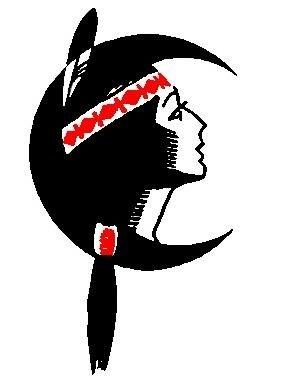                                                                                     22 S Cedar St.                                                                               Nokomis City Hall     September 25, 20237:00 P.M.PLEASE PUT ALL CELL PHONES AND PAGERS ON SILENT MODE OR TURN OFF. THANK YOU.Call Meeting to Order: Mayor GoldsmithRoll Call: City ClerkHearing of Visitors and Special Guests:	Donald Baxter- Water bill complaintApproval of Meeting Minutes:	September 11, 2023, Regular Meeting MinutesSeptember 11, 2023, Executive Meeting MinutesSeptember 14, 2024, Special Meeting MinutesResolutions, Petitions, Ordinances, Remonstrance, and Communication:Reports of City Officers:Commissioner Morris-  Building permit at 209 S Oak St.Commissioner Glenn-Commissioner Arkebauer- Commissioner Stauder- Monthly Revenues: 		Video Gaming Tax $2,983.28		Telecommunications Tax $1,855.06		Cannabis Use Tax $254.80		Income Tax $19,202.76		State Use Tax $4,865.90		Ameren Utility $5,726.02		Ameren Gas $1,469.87			Other: $10,898.09		Total: $47,255.78Approval of Bills: a motion to approve bills- $21,076.14Mayor Goldsmith- Old Business:Discussion- EJ Water Supply Agreement between the City of Nokomis and EJ Water for the Village of Coalton.Discussion- EJ Wastewater Agreement between the City of Nokomis and EJ Water for the Village of CoaltonDiscussion/decision- Police Department vehicle lease programNew Business:	Discussion/decision- Electric vehicle charging stations. Discussion/decision- Setting hours for trick or treat. Discussion/decision -flu shot clinic for City EmployeesDiscussion/decision-creating an ordinance for the use of motorized bicyclesDiscussion/decision- the sale and purchase of new trucksExecutive Session:Collective negotiating matters between the public body and its employees or their representatives, or deliberations concerning salary schedules for one or more classes of the employees (5ILCS 120/2 (c) (2)Adjournment:	